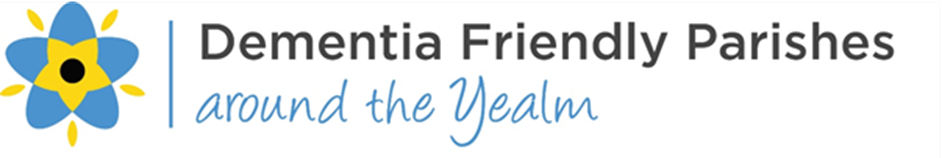 Celebrating 10 Years of Support April 2023 Contact Maxine 07450 206312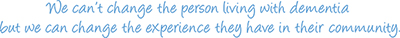 Saturday1Sunday2Monday3Art & Craft Group 10.30am – 12.00pm Yealmpton Comm Centre £3.00Tuesday4Wednesday5Walking Group Wembury 10.30am. Meet in car park at end of Barton Close WemburyThursday6Reading Group in person 10.30-12noon Yealmpton Parish Room £2.00. Or by Zoom. Request code to joinFriday7Good FridaySaturday8Sunday9Monday10Easter MondayTuesday11Wednesday12Walking Group Wembury 10.30am. Meet in car park at end of Barton Close WemburyThursday13Reading Group in person 10.30-12noon Yealmpton Parish Room £2.00. Or by Zoom. Request code to joinFriday14Coffee & Chat 2-3.30pm Rose and Crown Yealmpton £2.50Saturday15Sunday16Monday17Art & Craft Group 10.30am – 12.00pm Yealmpton Comm Centre £3.00Tuesday18Gentle Exercise 10.00 – 11.00 and 11.15-12.15 Yealmpton Methodist Hall £5.00Wednesday19Walking Group Wembury 10.30am. Meet in car park at end of Barton Close WemburyThursday20Reading Group in person 10.30-12noon Yealmpton Parish Room £2.00. Or by Zoom. Request code to joinFriday21Singing Along, community singing with the Brixton Village-Airs 2-3.30pm Yealmpton Methodist Hall £3.00Saturday22Sunday23Monday24Tuesday25Gentle Exercise 10.00 – 11.00 and 11.15-12.15 Yealmpton Methodist Hall £5.00Wednesday26Walking Group Wembury 10.30am. Meet in car park at end of Barton Close WemburyThursday27Reading Group in person 10.30-12noon Yealmpton Parish Room £2.00. Or by Zoom. Request code to joinFriday28Carer Support on Zoom 2.30-3.30 call Maxine for the Zoom link if you would like to attend and aren’t already on the list.Saturday29Sunday30